Управление реализацией  модели  доступности оказания услуг в сфере дополнительного образования для  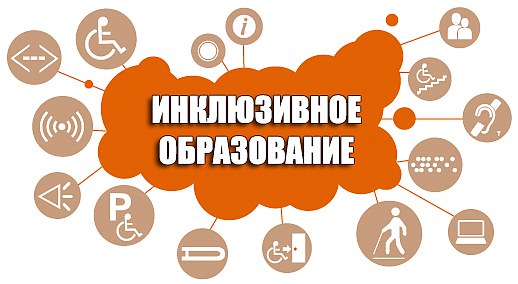 детей с ограниченными возможностями здоровья, детей- инвалидов МБОУ ЦДТ «Паллада»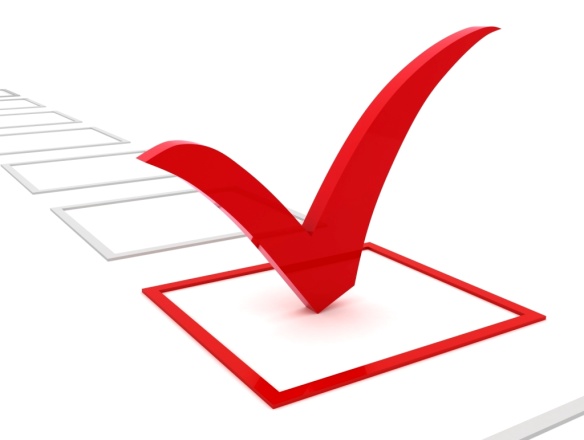 